В  Государственный ветеринарный надзор Российской ФедерацииМинистерство сельского хозяйства, пищевойи перерабатывающей промышленностиОренбургской областиУправление ветеринарии460000 г.Оренбург, ул 9 января,64Отчет о выполнении предписания от 15.02.2016 гМуниципальное бюджетное дошкольное образовательное учреждение«Детский сад с. Татищево» Переволоцкий район Оренбургской области15.02.2016 г было произведено изъятие из оборота говядины в количестве 8 кг, по причине истечения срока годности. Данное мясо было обезврежено путем термической обработки (кипячение более 2-х часов), с дальнейшем пересыпанием дезинфицирующим средством и выбросом в мусорные баки для бытовых отходов. Прилагается акт от 15.02.2016г с подписями членов комиссии.Заведующий МБДОУ:  Рожкова А.Н. _______________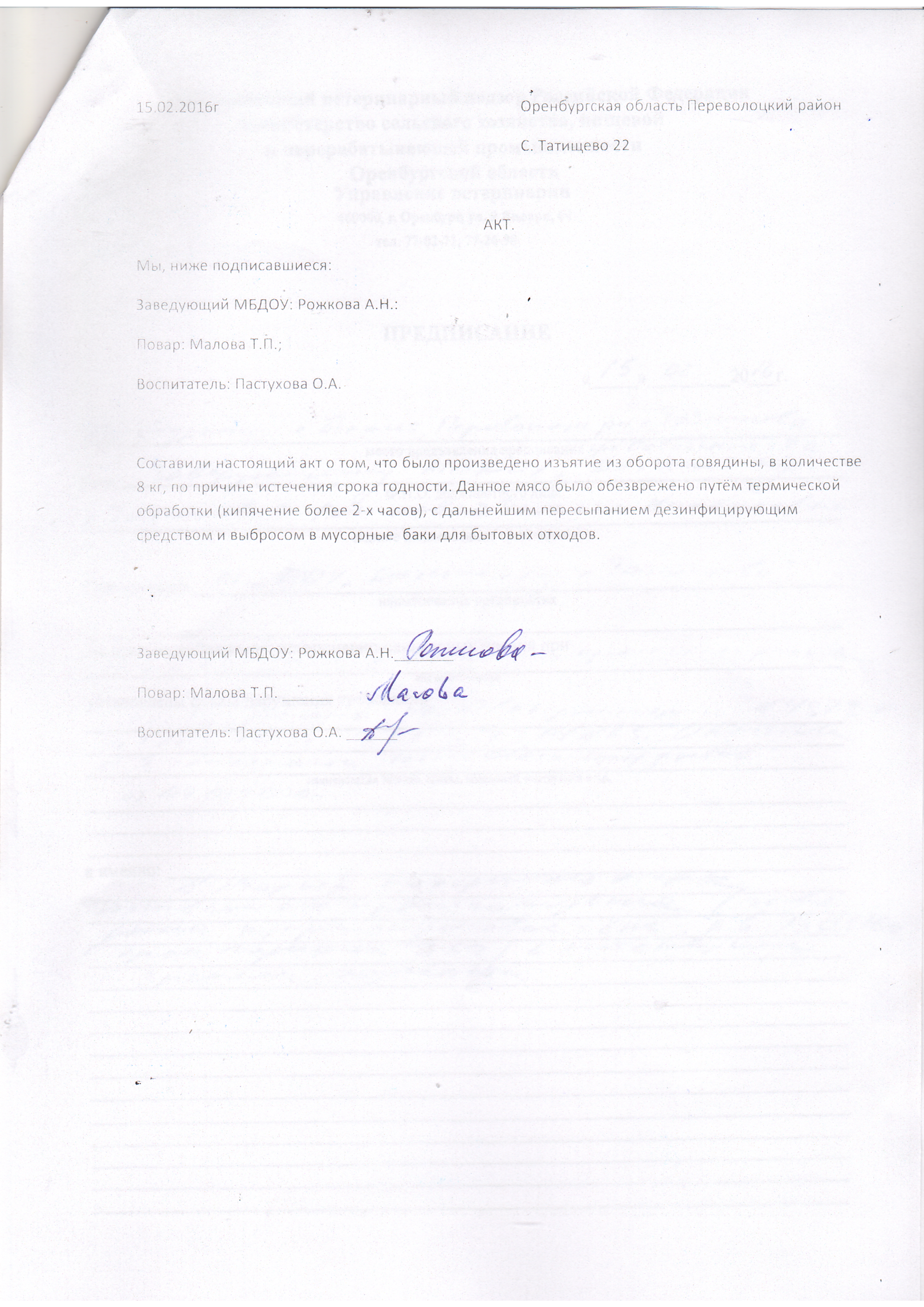 